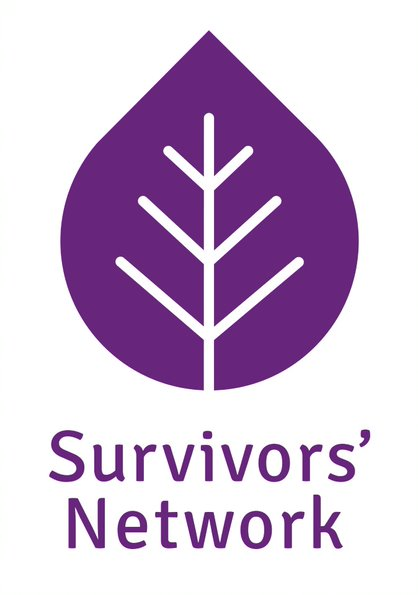 POST DETAILS PACKSenior Independent Sexual  Violence Advisor (ISVA) Fulltime post – 37 hours (open to flexible working and job share applications) SALARY: £30,507 - £32,8782 year contract (to be continued subject to funding)SN is an equal opportunities employerThis post is open to female applicants only as being female is deemed to be a genuine occupational requirement under Schedule 9, Paragraph 1 of the Equality Act 2010.All posts require an enhanced DBS DisclosureStatement of Vision, Mission and ValuesVISION:Survivors’ Network’s vision is of a world without sexual violence.MISSION:Our mission is to support and empower survivors of sexual violence and to work towards ending sexual violence in society.VALUES:At Survivors’ Network, we view people accessing our services as survivors, rather than victims.  This does not ignore an individual’s experience of victimhood, but rather defines the basis upon which we begin all interactions with service users.Activist:  We will raise awareness of sexual violence, educate, challenge abuse, change behaviour and attitudes.Connecting:  We make connections at many different levels; with and between survivors, supporters, organisations and partnerships.Survivor Centred:  We are committed to survivors being involved at every level of our organisation and the service we provide.  Survivors’ Network strives to create an accepting, listening, safe, non-judgemental environment which seeks to validate and understand the survivors’ experiences.Feminist:  We live in a patriarchal society and believe that sexual violence should be challenged from a feminist perspective.  Because sexual violence is a gendered crime, we are a women-led organisation committed to offering women-only spaces and services.  However, we recognise that sexual violence impacts on people of all genders in unique ways and work to build our services accordingly.  We consider a trans inclusive feminism to be key to our values and central to our service.  We consider the lack of services and funding for people of all genders to also be a feminist issue and look to build partnerships to address this.Empowering:  We believe that survivors are the expert of their own experience and discovery, and we strive to support them to make their own decisions about their lives.  When people are empowered they find creative ways to resolve their own problems and contribute better to wider society.  Committed to Equality:  We are committed to improving the accessibility of our services to reach all survivors, especially in relation to their legally protected characteristics (age, disability, ethnicity, gender identity, pregnancy or maternity, marriage/civil partnership status, religion or belief, sex, sexual orientation,).  Survivors’ Network is committed to identifying, understanding and breaking down barriers to participation and increasing opportunities and access to all our services and/or seeking funding for new services where need is identified.Job DescriptionJOB TITLE: Senior Independent Sexual Violence Advisor (ISVA)Based: This role will be based at our office in Brighton or Eastbourne with work across SussexREPORTS TO: 	ISVA co-ordinatorANNUAL LEAVE:	5.6 weeks plus bank holidays plus additional days at ChristmasPENSION:		3% workplace contributionPurpose of JobThis is a new role within our growing ISVA service. The Senior ISVA will be responsible for providing line and case management supervision for frontline ISVAs working with clients who are 16+ years old. They will also ensure the safe and effective running of the ISVA team and support the co-ordinator with the strategic development of the service. ResponsibilitiesTo support and supervise (line and case manage) a team of ISVAs within Survivors’ NetworkTo support the ISVA coordinator in the safe and effective running of the ISVA team To ensure services are of a consistently high quality and are responsive to the needs of service users and the communityTo ensure good safeguarding practice in the ISVA serviceTo support the ISVA co-ordinator with identified strategic responsibilitiesTo ensure that there is adequate cover in the event of staff absenceTo promote Survivors' Network with relevant partners and raise awareness of the work of the Survivors' Network ISVA service and the needs of service usersOverall ObjectivesTo provide a non-therapeutic advocacy and support service (predominantly related to the criminal justice process) to people who have experienced any form of sexual violence at any point in their livesTo ensure  the  ongoing  provision  of  high  quality,  effective  and  safe  services  to survivors of sexual violenceTo provide line and case management supervision and support to the ISVA serviceTo work to ensure strong and effective partnerships with external stakeholders, including Police and Sexual Assault Referral Centre (SARC)To represent Survivors’ Network in a professional mannerSpecific DutiesManagementTo provide effective line and case management supervision to the ISVAs including supporting staff development, addressing performance issues and ensuring that organisational policies are adhered toTo support with and contribute to the allocation of casesTo be the first point of contact for queries from the ISVAs in relation to best practice, safeguarding and processesEnsure that staff are supported to collect robust data on clients and interventions Ensure equality of access to the ISVA service and support the co-ordinator with any service developments to improve this Support the co-ordinator with the response to or investigation of any complaints to the serviceTo support recruitment into the ISVA team (including the induction of new members of staff)Providing quality assurance of the inputting and data collectionTo support the co-ordinator with preparation of reports for funders To arrange or provide cover for staff absences To be a point of contact for ad hoc operational enquires from staff across the service teams and to support the on-call function as needed (support for volunteers and staff out of hours)Service DevelopmentTo contribute to and provide input into service planning and developmentWork with the co-ordinator to promote and develop the service in accordance with Survivors’ Network ethos and policies and in response to service user feedback. Maintain up to date knowledge on issues relevant to survivors of sexual violenceRaise awareness of Survivors’ Network services by delivering presentations, attending meetings at partner agencies, staffing stalls at eventsMaintain the profile of Survivors’ Network and contribute to the organisation’s marketing, profile and fundraising functionGeneral DutiesAct in accordance with Survivors’ Network’s and BHSCP/ ESSCP’s policies and procedures. Ensure the Survivors’ Network commitment to working within an Empowerment Model is central to the development and delivery of all services.Attend and participate in regular training, staff meetings, supervision and other meetings as necessary within the Survivors’ Network team Carry out occasional evening and/or weekend work as required.Be committed to personal and professional development and undertake relevant training and CPD opportunities.  Carry out your own administrative dutiesUndertake any duties consistent with the post as may be reasonably requested by your line manager, the CEO or the Board of Trustees.No job description can cover every issue which may arise within the post at various times and the post holder is expected to carry out other duties from time to time which are broadly consistent with those in this document.Essential Criteria Assessed bySignificant experience of working with vulnerable or traumatised individualsKnowledge of the issues relating to sexual violence including the barriers survivors face in accessing services and how to address theseExperience of supervising staff or volunteers (including providing case management) in a role working with vulnerable peopleSignificant experience of working with safeguarding issuesKnowledge of the criminal justice system (particularly police and court procedures) and other options available to survivors of sexual violenceExperience of working in multi-agency settings including statutory and voluntary services, with an ongoing commitment to partnership workingExperience of maintaining confidential case files, founded in a working understanding of data protection and confidential working practicesConsiderable experience in software packages eg OfficeExperience of using an online case management system Awareness of the impact of trauma and a commitment to providing a trauma-informed serviceGENERAL:Committed to personal development and having the ability to critically assess own performance and engage in reflective practiceExcellent written and oral communication skillsSelf motivated and focused on delivering high quality services with an ability to function effectively in high-pressure situationsCommitment to self care and maintaining appropriate professional boundariesAbility to think creatively and show initiativeCommitment to the vision, mission and values of Survivors' Network Commitment to anti-discriminatory practice, equal opportunities and an intersectional understanding of feminism.Application and interviewDesirable CriteriaAssessed byISVA or relevant professional qualification Experience of supporting staff through a period of change and an awareness of change managementApplication and interview